Leçon 2 : L’alimentationIntroductionLa population mondiale ne cesse d’augmenter. Pendant des siècles, les hommes ont su développer leur agriculture pour nourrir une population de plus en plus nombreuse. Aussi la question alimentaire est aujourd’hui un enjeu majeur du développement pour de nombreux pays.Problématique :Comment nourrir une humanité en forte croissance et aux besoins alimentaires accrus ?Le Brésil, un géant agricole confronté à la malnutritionUn géant agricoleVoir document 3 page 280 et voir vidéo : https://www.timeline.ly/watch?tlv=KDZCEM&r=2&st=10 Quels sont les 4 produits agricoles les plus importants du Brésil ?Montrez à l’aide du document 3 page 280 que le Brésil est un grand exportateur agricole.Que produit la société JBS au Brésil ?La société JBS, leader mondial utilise d’autres parties des animaux pour en faire des produits. Complétez le tableau suivant à l’aide de la vidéoVoir document 2 page 280 Quelle production est ici mise en avant ?Quelle impression vous donne cette image concernant l’agriculture brésilienne ?Dans quelles parties du Brésil (voir document 1 page 280) cette culture d’exportation se localise-t-elle ?Voir document 5 page 281Comment les agriculteurs brésiliens gagnent-ils de la place pour cultiver ces produits destinés à l’exportation ?Voir document 1 page 280Comment-nomme-t-on cette conquête des terres sur l’Amazonie ?Avec des faiblessesVoir document 1 page 278Le Brésil produit-il assez d’aliments pour nourrir sa population ? Justifiez votre réponse.Voir document 6 page 281Où l’agriculture vivrière est-elle pratiquée ? Parvient-elle à nourrir tous les Brésiliens ? Justifiez votre réponse à l’aide du document 6 page 281 et du document 2 page 278.Que dénonce le document 5 page 279 ?Voir documents 3 et 4 page 278 et document 6 page 279Quelles mesures le gouvernement brésilien a-t-il mis en place pour lutter contre la malnutrition ?Voir document 4 page 281 Selon vous, qui possèdent la plupart des terres au Brésil ?A l’aide du document 4 page 281, complétez le tableau ci-dessous :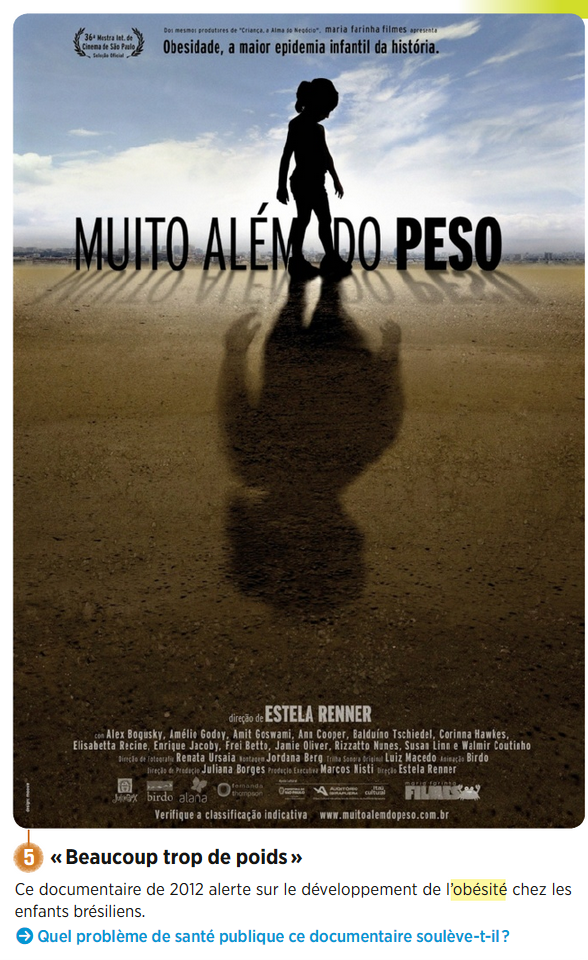 Elément (produit) de l’animal extrait par JBSSert à fabriquerCollagèneGraisseCuirExploitations familialesGrandes exploitationsTaille en haType d’agriculture (revoir le document 6 page 281 pour les exploitations familiales)Modèle environnemental (le respecte ou non et pourquoi)